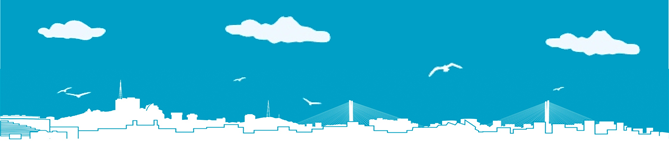 Кто пахать не ленится, у того и хлеб родитсяДень работников сельского хозяйства и перерабатывающей промышленности – профессиональный праздник всех аграриев и работников перерабатывающей индустрии – отмечается в этом году 10 октября. В среднем в 2020 году в сельском хозяйстве Приморского края было занято около 48 тыс. человек (5.2% от общей численности занятых в экономике). Заработная плата работников организаций сельского хозяйство составила  35.7 тыс. рублей в месяц (71% от среднекраевой).В структуре сельскохозяйственного производства на растениеводство приходится 65%, животноводство – 35%.Основными сельхозпроизводителями в Приморье являются сельскохозяйственные организации и хозяйства населения.В 2020 году посевная площадь сельскохозяйственных культур составила 449 тыс. гектаров. Наибольшая доля использовалась под технические культуры (62%), четверть занимали зерновые и зернобобовые, картофель – около 4%. В крае в 2020 году выращено: зерна 382 тыс. тонн, бобов соевых – 377, овощей открытого грунта – 92, картофеля – 192 тыс. тонн. На начало 2021 года в хозяйствах Приморского края насчитывалось 60 тыс. голов крупного рогатого скота, 146 тыс. свиней, 28 тыс. овец и коз, 1850 тыс. голов птицы. В 2019 году поголовье свиней сократилось в 1.8 раза, но в 2020 году его удалось практически восстановить.За 2020 год всеми сельхозпроизводителями было произведено 24.5 тыс. тонн мяса в убойном весе (более половины приходилось на свинину и около четверти на мясо птицы), 125 тыс. тонн молока и 273 млн. штук яиц. Приморскстат от всей души поздравляет работников сельского хозяйства и перерабатывающей промышленности. Желаем богатых урожаев, высоких надоев и стабильного развития! Приморскстатhttp://primstat.gks.ruP25_mail@gks.ru8(423) 243-38-95ФЕДЕРАЛЬНАЯ СЛУЖБА ГОСУДАРСТВЕННОЙ СТАТИСТИКИТЕРРИТОРИАЛЬНЫЙ ОРГАН ФЕДЕРАЛЬНОЙ СЛУЖБЫГОСУДАРСТВЕННОЙ СТАТИСТИКИ ПО ПРИМОРСКОМУ КРАЮФЕДЕРАЛЬНАЯ СЛУЖБА ГОСУДАРСТВЕННОЙ СТАТИСТИКИТЕРРИТОРИАЛЬНЫЙ ОРГАН ФЕДЕРАЛЬНОЙ СЛУЖБЫГОСУДАРСТВЕННОЙ СТАТИСТИКИ ПО ПРИМОРСКОМУ КРАЮФЕДЕРАЛЬНАЯ СЛУЖБА ГОСУДАРСТВЕННОЙ СТАТИСТИКИТЕРРИТОРИАЛЬНЫЙ ОРГАН ФЕДЕРАЛЬНОЙ СЛУЖБЫГОСУДАРСТВЕННОЙ СТАТИСТИКИ ПО ПРИМОРСКОМУ КРАЮФЕДЕРАЛЬНАЯ СЛУЖБА ГОСУДАРСТВЕННОЙ СТАТИСТИКИТЕРРИТОРИАЛЬНЫЙ ОРГАН ФЕДЕРАЛЬНОЙ СЛУЖБЫГОСУДАРСТВЕННОЙ СТАТИСТИКИ ПО ПРИМОРСКОМУ КРАЮПресс-релиз08.10.2021При использовании данных в публикацияхссылка на Приморскстат обязательна